Phonics/ReadingMrs Hughes and Jade’s group – include the alternative representations of the sounds – e.g. ai, ay, a_e in your listsMr Hannah’s group see Class 3 page for activity. Writing:Maths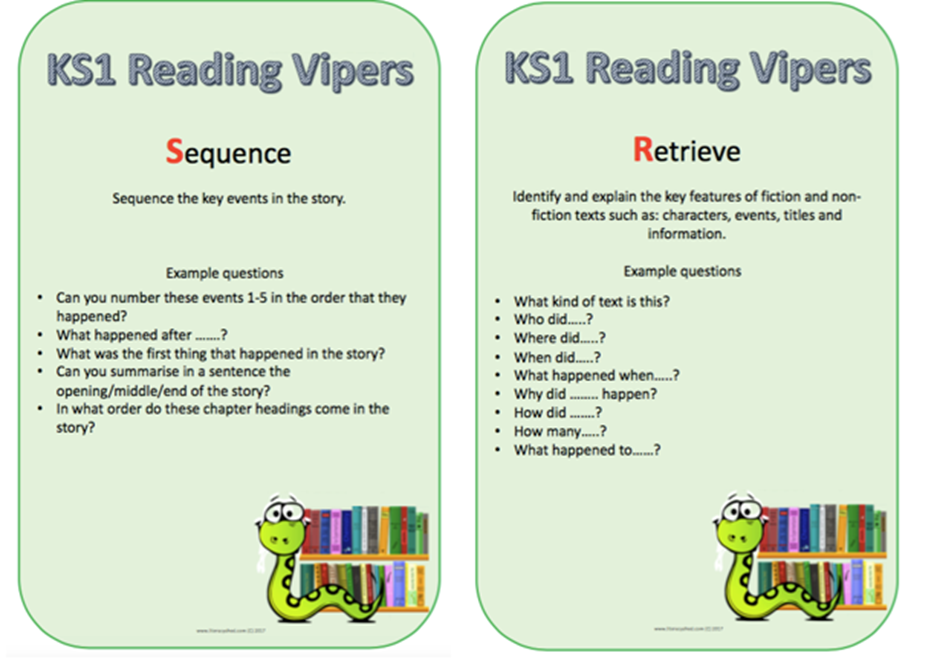 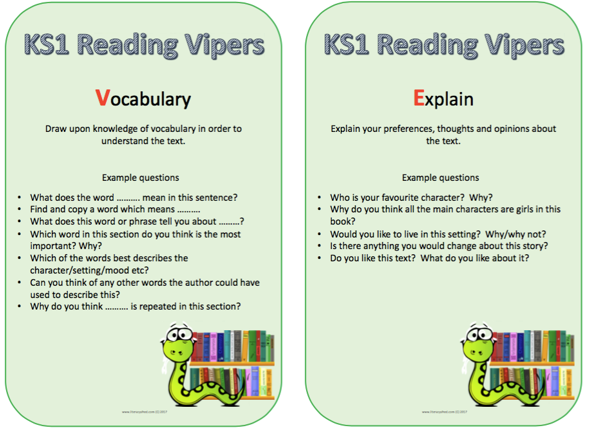 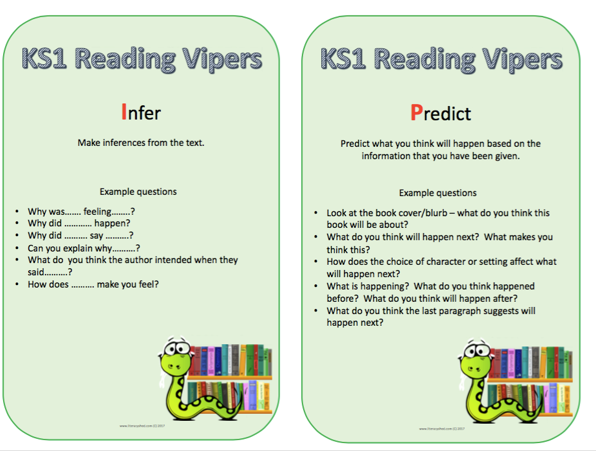 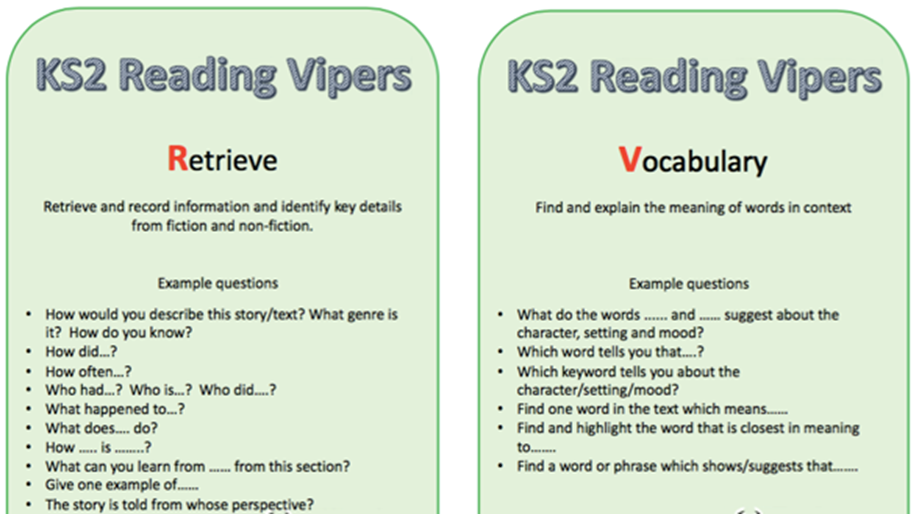 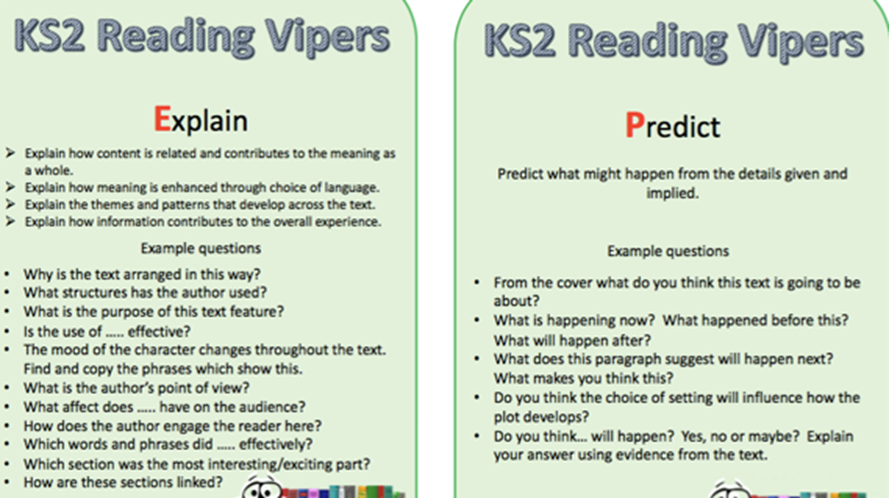 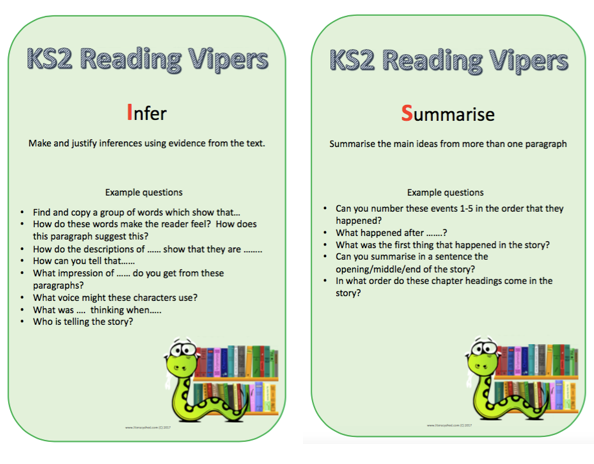 MondayTuesdayWednesdayThursdayFridayContinue to access Letters and Sounds, Phonics play and Spelling frame. Phonics play: https://new.phonicsplay.co.uk/Mrs Penhaligan, Mrs Hughes, Jade’s groups:https://www.youtube.com/channel/UCP_FbjYUP_UtldV2K_-niWw/channels?view_as=publicMrs Dunn’s, Mrs Rice’s and Mr Hannah’s groups can access games and activities on: https://spellingframe.co.uk/Continue to access Letters and Sounds, Phonics play and Spelling frame. Phonics play: https://new.phonicsplay.co.uk/Mrs Penhaligan, Mrs Hughes, Jade’s groups:https://www.youtube.com/channel/UCP_FbjYUP_UtldV2K_-niWw/channels?view_as=publicMrs Dunn’s, Mrs Rice’s and Mr Hannah’s groups can access games and activities on: https://spellingframe.co.uk/Continue to access Letters and Sounds, Phonics play and Spelling frame. Phonics play: https://new.phonicsplay.co.uk/Mrs Penhaligan, Mrs Hughes, Jade’s groups:https://www.youtube.com/channel/UCP_FbjYUP_UtldV2K_-niWw/channels?view_as=publicMrs Dunn’s, Mrs Rice’s and Mr Hannah’s groups can access games and activities on: https://spellingframe.co.uk/Continue to access Letters and Sounds, Phonics play and Spelling frame. Phonics play: https://new.phonicsplay.co.uk/Mrs Penhaligan, Mrs Hughes, Jade’s groups:https://www.youtube.com/channel/UCP_FbjYUP_UtldV2K_-niWw/channels?view_as=publicMrs Dunn’s, Mrs Rice’s and Mr Hannah’s groups can access games and activities on: https://spellingframe.co.uk/Continue to access Letters and Sounds, Phonics play and Spelling frame. Phonics play: https://new.phonicsplay.co.uk/Mrs Penhaligan, Mrs Hughes, Jade’s groups:https://www.youtube.com/channel/UCP_FbjYUP_UtldV2K_-niWw/channels?view_as=publicMrs Dunn’s, Mrs Rice’s and Mr Hannah’s groups can access games and activities on: https://spellingframe.co.uk/Write a list of words containing the sound of the day.Mrs Penhaligan’s group: plMrs Hughes’ group: shrJade’s group: mpWrite a list of words containing the sound of the day.Mrs Penhaligan’s group:  glMrs Hughes’ group: thrJade’s group: nkWrite a list of words containing the sound of the day.Mrs Penhaligan’s group:  twMrs Hughes’ group:  strJade’s group: ntWrite a list of words containing the sound of the day.Mrs Penhaligan’s group:  scMrs Hughes’ group:  ndJade’s group: xtWrite a list of words containing the sound of the day.Mrs Penhaligan’s group:  snMrs Hughes’ group:  ftJade’s group: lkChoose a different way to practice your tricky words each day from the list below.Choose a different way to practice your tricky words each day from the list below.Choose a different way to practice your tricky words each day from the list below.Choose a different way to practice your tricky words each day from the list below.Choose a different way to practice your tricky words each day from the list below.Write each spelling twice – once in lower case and once in upper case Create a mnemonic for your words ( Sad Apes In Darkness = SAID)How many times can you write each word in a minute?Write them as a pyramid:         O      O    N   O    N     EUse each of your spellings in a sentenceMrs Dunnthere, they’retheir, here,hear, where,wear,going, doing,beingMrs Ricelearn  imagineincrease islandmaterial lengthimportantinterest libraryknowledgeMrs Penhaliganof   said   sayswere yourMrs Hughesout aboutmouth soundcloudJadeout aboutmouth soundcloudReading (at least 20 minutes a day)Read your own book or share a story together.  Every few pages look at and have a go at answering 1-3 of the vipers questions – see below.  At the end of the week, write a book review of one of the stories.If you are struggling to find reading material, Oxford Owl are offering free access to E books: https://www.oxfordowl.co.uk/for-home/find-a-book/library-page. This site also offers reading books online:https://readon.myon.co.uk/library/search.htmlRemember to ask for sponsorship for Read for Good!This week I would like you to plan, make and advertise a reading den. Take a look at some authors’ favourite reading spots: https://literacytrust.org.uk/news/authors-favourite-reading-spots-children-read-summer/ This week I would like you to plan, make and advertise a reading den. Take a look at some authors’ favourite reading spots: https://literacytrust.org.uk/news/authors-favourite-reading-spots-children-read-summer/ This week I would like you to plan, make and advertise a reading den. Take a look at some authors’ favourite reading spots: https://literacytrust.org.uk/news/authors-favourite-reading-spots-children-read-summer/ This week I would like you to plan, make and advertise a reading den. Take a look at some authors’ favourite reading spots: https://literacytrust.org.uk/news/authors-favourite-reading-spots-children-read-summer/ This week I would like you to plan, make and advertise a reading den. Take a look at some authors’ favourite reading spots: https://literacytrust.org.uk/news/authors-favourite-reading-spots-children-read-summer/ MondayTuesdayWednesdayThursdayFridayThink about: Where will you build your den?What will it be made out of?How big will it be?How can you make it comfortable?How long do you want your den to be up for?Draw a plan of your den – label it. Build your den and try it out with a reading book.Write instructions for how you built your den. Remember to be bossy! Start with ‘bossy’ verbs such as tie, hang, join ….Include time connectives ( next, then, meanwhile, finally …)Sell your spot! Now you have somewhere fabulous to spend your time reading, it’s time to persuade others that it is the very best den in the world. You’ve probably never looked closely at advertisements for houses before – they use very specific language to make the properties sound attractive. Visit some estate agents’ websites; you may like to ask an adult for some suggestions. See how the writers make negative points sound positive, e.g. instead of ‘small and cramped’ they might have written ‘compact and cosy’!Collect words and phrases you think could be useful to describe your ‘unique property’ (your den!). Can you spot some of these words and phrases being used: ‘handsome’, ‘immaculate’, ‘well-presented’, ‘elevated position’, ‘Make a note of words and phrases you need to ask the meaning of and then ask someone about them or use a dictionary to find out.Write an advertisement for your den in the style of the house adverts you’ve been reading. Have fun finding and using words and phrases to substitute in order to make negative points sound like positives! You could take some photographs of your ‘bijoux residence’ from different angles to include along with the text.Read your advert through and check it makes sense – are there any improvements you can make?Maybe you could ask a grown up to film you reading out your advert!MondayTuesdayWednesdayThursdayFridayComplete the assigned tasks on Mathletics.Complete the assigned tasks on Mathletics.Complete the assigned tasks on Mathletics.Complete the assigned tasks on Mathletics.Complete the assigned tasks on Mathletics.As a supplement to mathletics, follow the link to White Rose Maths and you will find a series of lessons, with short videos. The worksheets are no longer available so I will attach some relevant documents for you to print out should you wish to do so.Red, Orange, Yellow Tables: https://whiterosemaths.com/homelearning/year-2/Green and Blue tables, choose either of these:https://whiterosemaths.com/homelearning/year-3/https://whiterosemaths.com/homelearning/year-4/BBC bitesize also has daily maths activities.As a supplement to mathletics, follow the link to White Rose Maths and you will find a series of lessons, with short videos. The worksheets are no longer available so I will attach some relevant documents for you to print out should you wish to do so.Red, Orange, Yellow Tables: https://whiterosemaths.com/homelearning/year-2/Green and Blue tables, choose either of these:https://whiterosemaths.com/homelearning/year-3/https://whiterosemaths.com/homelearning/year-4/BBC bitesize also has daily maths activities.As a supplement to mathletics, follow the link to White Rose Maths and you will find a series of lessons, with short videos. The worksheets are no longer available so I will attach some relevant documents for you to print out should you wish to do so.Red, Orange, Yellow Tables: https://whiterosemaths.com/homelearning/year-2/Green and Blue tables, choose either of these:https://whiterosemaths.com/homelearning/year-3/https://whiterosemaths.com/homelearning/year-4/BBC bitesize also has daily maths activities.As a supplement to mathletics, follow the link to White Rose Maths and you will find a series of lessons, with short videos. The worksheets are no longer available so I will attach some relevant documents for you to print out should you wish to do so.Red, Orange, Yellow Tables: https://whiterosemaths.com/homelearning/year-2/Green and Blue tables, choose either of these:https://whiterosemaths.com/homelearning/year-3/https://whiterosemaths.com/homelearning/year-4/BBC bitesize also has daily maths activities.As a supplement to mathletics, follow the link to White Rose Maths and you will find a series of lessons, with short videos. The worksheets are no longer available so I will attach some relevant documents for you to print out should you wish to do so.Red, Orange, Yellow Tables: https://whiterosemaths.com/homelearning/year-2/Green and Blue tables, choose either of these:https://whiterosemaths.com/homelearning/year-3/https://whiterosemaths.com/homelearning/year-4/BBC bitesize also has daily maths activities.